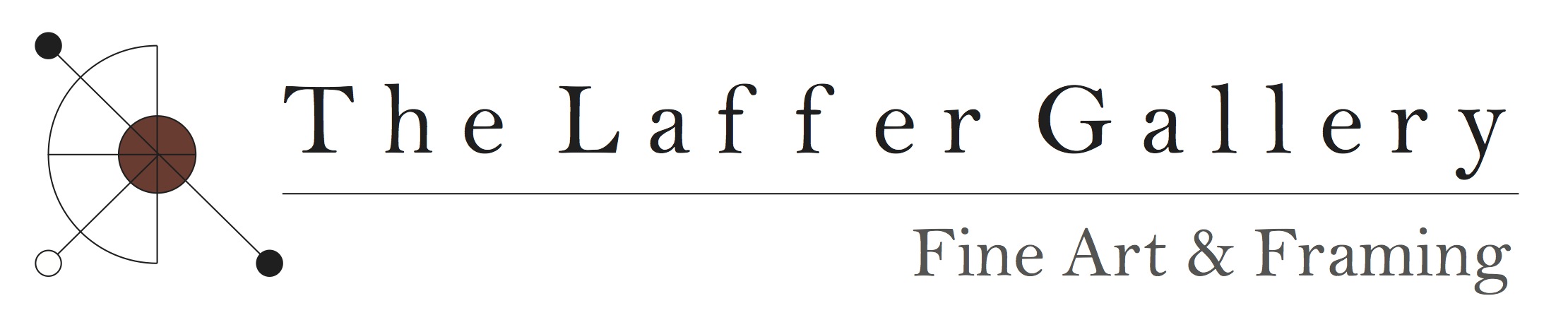 JENNY KEMP:EDUCATIONMFA - Painting, State University of New York at Albany 2012 BS - Art, University of Wisconsin, Madison 2002EXHIBITIONS2015Mohawk Hudson Invitational Albany Center Gallery, Albany, NY Snowbirds Kenise Barnes Gallery, Larchmont, NY Valentine’s Day Cardiovascular, Geoffrey Young Gallery, Great Barrington, MA Variations in Paint (invitational), The Painting Center, New York, NY2014100 Painters of Tomorrow: New York Exhibition, One Art Space, New York, NY Mohawk Hudson Regional, Albany Institute of History and Art (juror: Stephen Westfall) Tracery, PS209 Gallery, Stone Ridge, NY Jenny Kemp and Jeff Mickey Todd Art Gallery at Middle Tennessee State University, Murfreesboro, TN We Love Art Kensie Barnes Fine Art, Larchmont, NY Perceptions Opalka Gallery at Sage College, Albany, NY Modern Artists Carrie Haddad Gallery, Husdson, NY2013Second Nature Albany Airport Gallery, Albany, NY AdmitOne CollarWorksGallery,Troy,NY Works by Jenny Kemp and Richard Harrington Gallery 105, curated by MCLA Gallery 51, North Adams, MA An Early Spring Carrie Haddad Gallery, Hudson, NY2012Recent work and new paintings on paper Fulton Street Gallery (solo) FISSURE GalleryEll online exhibition, curated by Amanda Kates In Orbit Little Gallery at Sage College of Albany. Albany, NY. Works on Paper Carrie Haddad Gallery, Hudson, NYMFA National Competition First Street Gallery, NYC. Juror: John Yau BioLogical Salem Art Works Carry House Gallery, Salem, NY MFA Thesis Exhibition University at Albany Art Museum, Albany, NY2011Art Takes London Top 100 finalist Back to School Fulton Street Gallery, Troy, NY Fence Select The Art Center of the Capital Region, Troy, NY. Juror: Carrie Haddad Honorable Mention CAC August Artists in Residence 272 River Street, Troy, NY Chain Letter Samson Projects, Boston, MASUNY Best of Show New York State Museum, Albany, NY MembersOnly CollarWorksGallery,Troy,NY Fountain Art Fair Pier 66, New York, NY Nathan Meltz with Jenny Kemp and Doug Holst Thaddeus Kwiat Projects, Saugerties, NY 2010Fabrik Magazine International Juried Competition Fabrik Magazine, Los Angeles Honorable Mention Evergreen Washington State Convention and Trade Center, Seattle, WA Loose/Tight Davey Jones Gallery, Albany, NY Tomorrow’s Masters Today Albany Institute of History and Art, Albany, NY2009Organic Structures by Color Theory Collective Fremont Abbey, Seattle, WA Appendages Gallery 110 Loft, Seattle, WA (solo) Full Bloom Mills Pond House Gallery, St. James, NY Recent Small Paintings Oasis Art Gallery, Seattle, WAPULP 4 Gallery 110, Seattle, WA Under the Skin Gallery 110, Seattle, WA2008Line Dance Gallery 110, Seattle, WAGrowing Figures 66 Bell Loft Gallery, Seattle, WA (solo)ARTview 2008 DAR Constitutional Hall, Washington, DC17th Annual National Juried Exhibition Art Institute & Gallery, Salisbury, MD 1st Honorable MentionPaperworks b.j. spoke gallery, Huntington, NY Juror: Metropolitan Museum of Art, NY AlternatePULP 3 Gallery 110 Seattle, WA2007Mythology Job Gallery, Seattle, WA The Door Show Ace Gallery, Seattle, WA2004Go Figure Core Art Space, Denver, CO Juror: Andrew Speer It’s a Small Isthmus After All Groundworks Gallery, Denver, CO Recent Work ism gallery, Denver, CO The Paper Show Core Art Space, Denver, COTEACHING EXPERIENCEVisiting Artist Professor, Middlebury College, Middlebury, VT. 2014/15 academic year Adjunct Instructor, Sage College of Albany: Mixed Media Drawing, 2D Design. Albany, NY. Fall 2012-Present Lecturer, Siena College: 2D Design, Graphic Design. Loudonville, NY. Fall 2012-Present Instructor of Record. Two-Dimensional Design. University at Albany, SUNY. Fall 2010 & Spring 2011 Instructor of Record. Beginning Drawing. University at Albany, SUNY. Fall 2011 & Spring 2012 Teaching Assistant to Mark Greenwold. Advanced Painting. University at Albany, SUNY. Fall 2009 Teaching Assistant. ArtsCorps. Seattle, WA. 2006-2008PUBLICATIONSThe Huffington Post “10 Painters Who Are Changing Their Medium in the 21st Century” by Katherine Brooks. October 2014.100 Painters of Tomorrow, Beers.Lambert Gallery. Published by Thames & Hudson. 2014 The Times Union, “Meet Visual Artist Jenny Kemp” by Amy Griffin. January 2014. The Times Union, “On Exhibit: ‘Second Nature’ at Albany Airport Gallery” by Amy Griffin. December 2013. ArtBoundMomma, “Second Nature” review by Claire Sherwood. October, 2013 The New York Times, Image chosen for gallery listings section (Westchester), Sunday, March 31, 2013 The Times Union, “Works on Paper evokes yesteryear” by Amy Griffin. October 2012 1 Op Collective Blog, “Spotlight Emerging Artist” by Lauren Smith. June 2012 Apogee Poetry Magazine 7 pages. Spring 2012 City Arts Seattle “Sprouting” by Sarah Dillon. pp. Back page. November 2008 LUXE All Regional editions – “Gallery Feature” Winter 2008ARTIST TALKS/LECTURES/WORKSHOPSArtist Talk Sage College of Albany, Albany, NY. April 2015 Artist Talk University at Albany, Albany, NY. April 2014 Artist Talk with Berkshire Hills Internship Program Interns, Gallery 105, North Adams, MA. June 2013 Visiting Artist. St. Mary’s College, Notre Dame, IN. Spring 2013 (Held workshops for Digital Textiles & Drawing classes) Artist Talk. Rensselear Polytechnic Institute, Troy, NY. Fall 2012AWARDS AND HONORSEmerging Artist Award, The Arts Center of the Capital Region, 2015Purchase Award, Dr. Arthur N Collins ’48, University at Albany Alumni Found. for the UAlbany Museum, Mohawk Hudson Regional, Sept 2014Board Member Collar Works Gallery, Troy, NY. February 2012 – present Capstone Committee. Siena College, Loudonville, NY. Spring 2013-present Guest Juror. Athens Cultural Center’s Members Show, Athens, NY. April 2013 Graduate Student Organization Personal Research Grant SUNY Albany June, 2011 Merit Award. Contemporary Arts Center- Woodside. Troy, NY. June, 2011 Board Member. Gallery 110, Seattle, WA. February 2008 – August 2009RESIDENCIESContemporary Artist Center Woodside, Troy, NY. June-July, 2011CURATING EXPERIENCECascadia Collar Works Gallery, Troy, NY. May, 2013 Percolate! Collar Works Gallery, Troy, NY. August, 2012 Co-curated with Jake Winiski Pursuant Pharaohs Collar Works Gallery, Troy, NY. September, 2011 Co-curated with Georgia Wohnsen Senior Graduate Art Show SUNY Albany. May, 2010PUBLIC COLLECTIONSUniversity at Albany Art Museum